       БОЙОРОŠ                                                                              РАСПОРЯЖЕНИЕ       06 июль 2018  й.                           № 36                              06 июля 2018 г.Разрешить  выезд автомашины ВАЗ 21144 г\н В 663 ВО 102  администрации сельского поселения Акбарисовский сельсовет муниципального района Шаранский район Республики Башкортостан 07 июля 2018 года в связи с проведением межрайонного танцевального фестиваля «Ший кандыра» в д.Куртутель сельского поселения Зириклинский сельсовет муниципального района Шаранский район Республики Башкортостан.И.о главы сельского поселения                                                   Р.Г.ЯгудинБашкортостан РеспубликаһыныңШаран районымуниципаль районыныңАкбарыс ауыл Советыауыл биләмәһе  башлыгыАкбарыс ауылы, Мºктºп урамы, 2тел.(34769) 2-33-87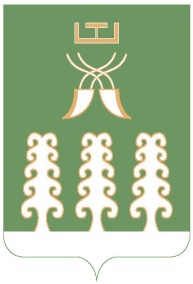 Глава   сельского поселения Акбарисовский сельсоветмуниципального района Шаранский районРеспублики Башкортостанс. Акбарисово, ул. Школьная, 2 тел.(34769) 2-33-87